 Spéciale Rentrée                   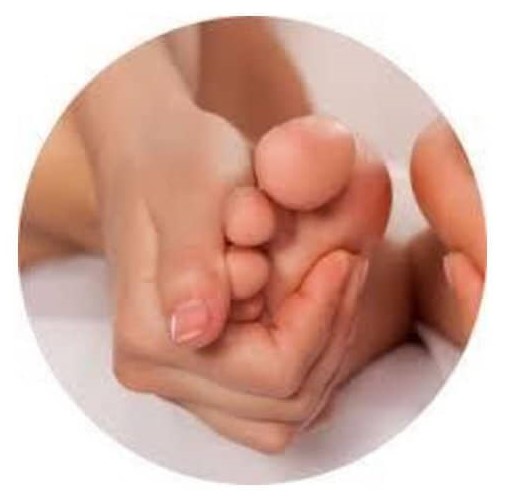 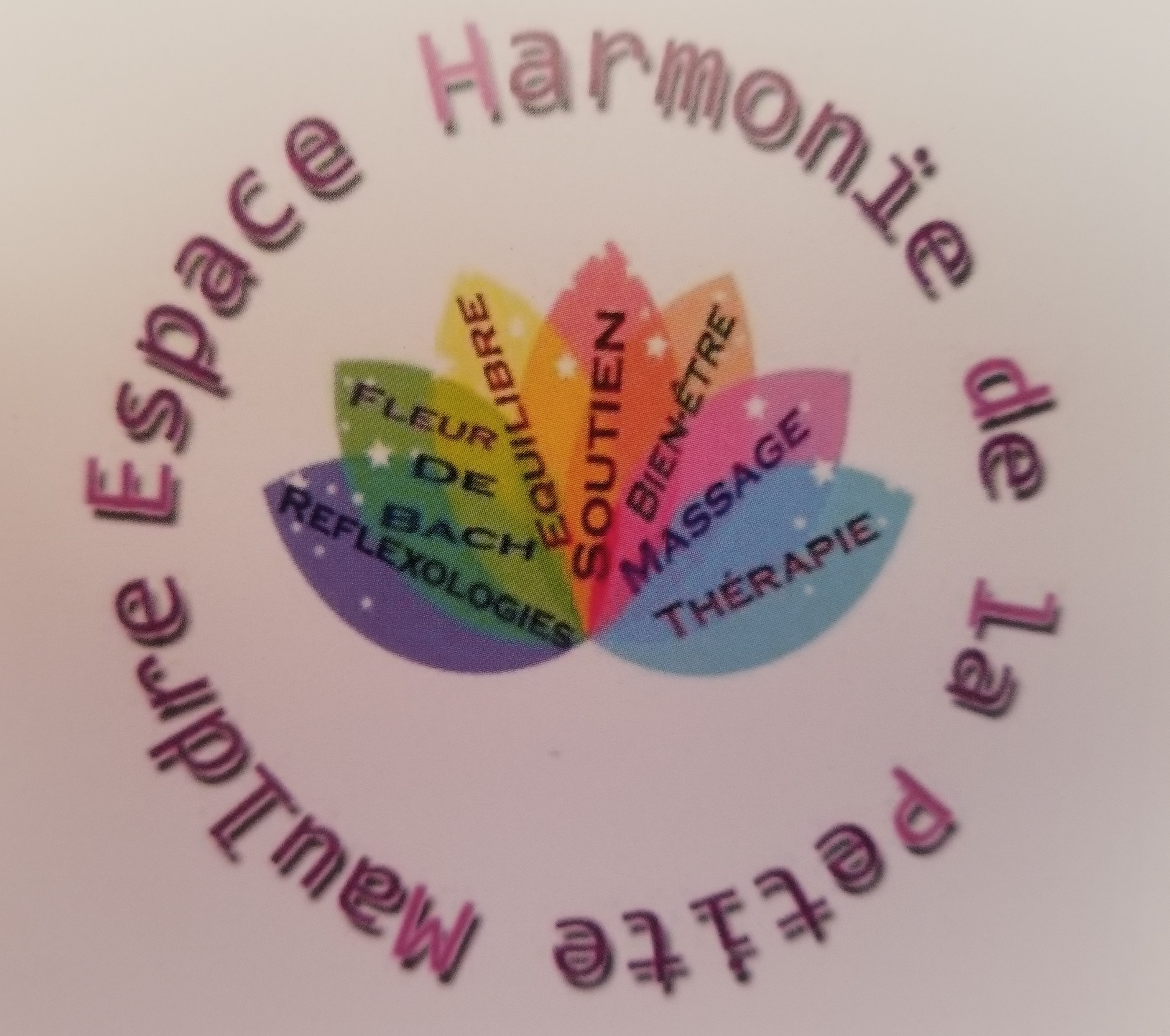      Démarrer du bon pied     Détendre &Vitaliser                                         De la tête aux pieds  Par la réflexologie plantaire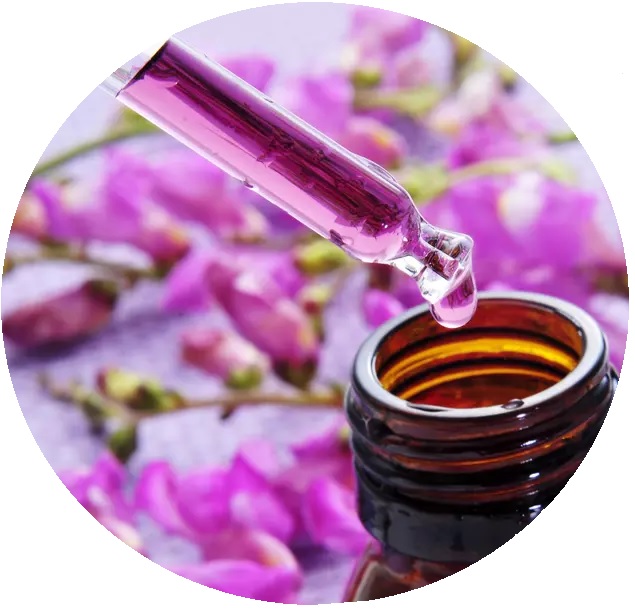 Emotionnellement  par les Fleurs de BachPour Petits dès 7 ans (tarif enfant) et Grands - 10 % pour toute séance d’1h(sur réservation)jusque fin octobre     et puis aussi bons cadeaux ,forfaits familiaux (semestriels de 5 séances ou annuels d’entretien de 10 séances d’1h) Carole Esertine  0687104484 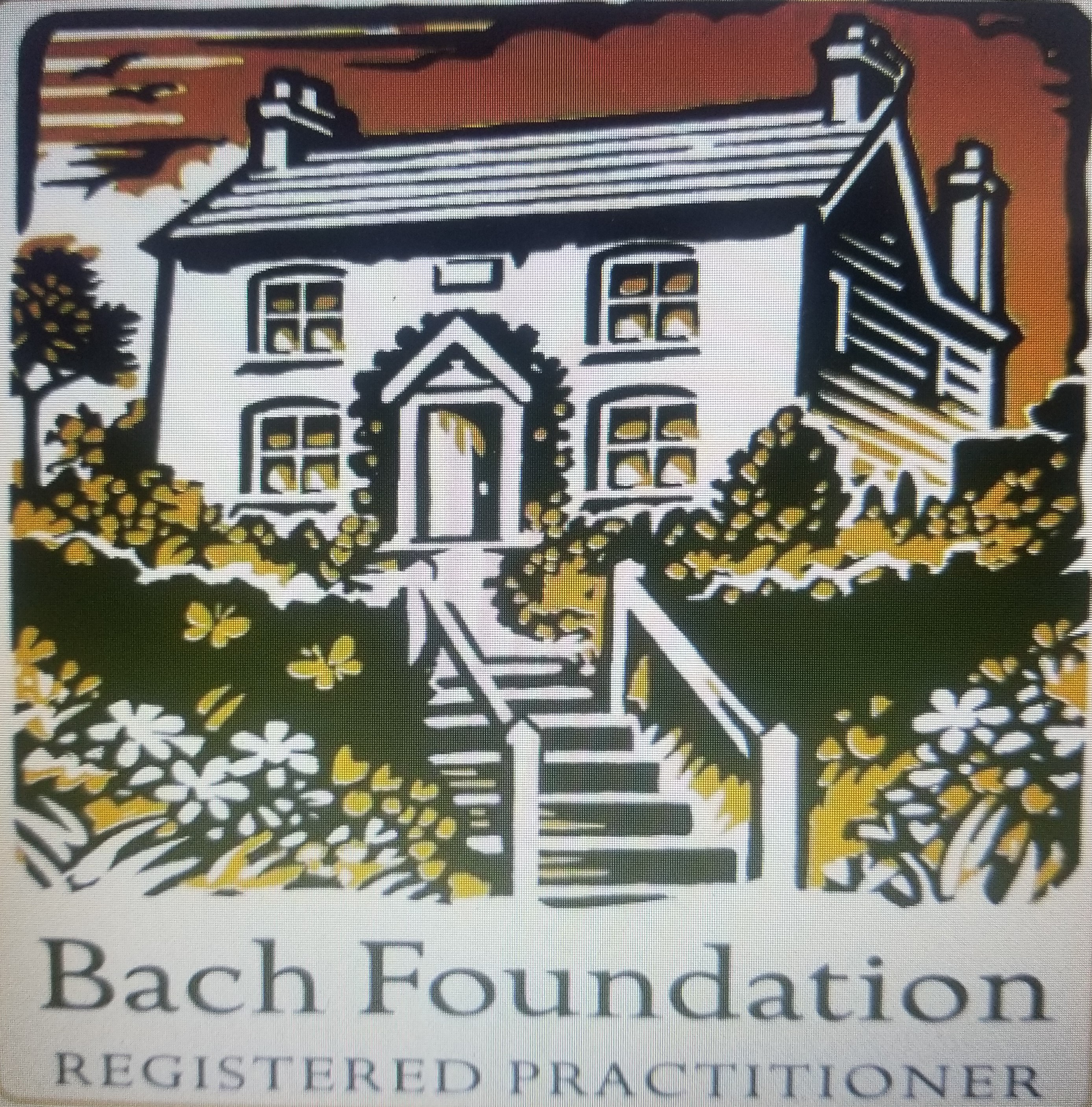   Réflexologue plantaire & Conseillère agréee du Centre Bachsite :theraneo,com/esertine